Liceo Scientifico  Statale “G. Peano” - RomaPROGRAMMAZIONE MODULARE DEL DIPARTIMENTO DI LINGUE STRANIERELINGUA INGLESECLASSI QUARTE IND. LINGUISTICO/SCIENTIFICOMODULI LINGUISTICIAnno scolastico 2015/16I DOCENTI DEL DIPARTIMENTO Mese/iModulo/i N.Titolo/iSettembre 1SportOttobre 1SportNovembre 2Stages of LifeDicembre 2Stages of LifeGennaio 3Science Fact, Science FictionFebbraio 3Science Fact, Science FictionMarzo 4Food and CookingAprile 4Food and CookingMaggio INDIRIZZOTUTTISEZIONECL.4aMESE/I Settembre OttobreMODULO 1TITOLO SportSportSportSportSportCOMPETENZE DA ACQUISIREComprendere i concetti fondamentali di discorsi formulati in lingua standard su argomenti concreti e astratti.Seguire un discorso relativamente complesso purché l’argomento sia familiare e la struttura del discorso sia indicata con segnali espliciti.Comprendere ciò che viene detto in lingua standard, dal vivo o registrato, su argomenti sia familiari che non familiari che si affrontano normalmente nella vita, nei rapporti sociali, nello studio e sul lavoro.Leggere in modo autonomo, adattando stile e velocità di lettura ai diversi testi e scopi.Possedere un buon patrimonio lessicale ed essere in grado di attivarlo nella lettura, anche se si possono incontrare difficoltà con testi settoriali complessi o con espressioni idiomatiche poco frequenti.Mettere in evidenza il significato da attribuire ad avvenimenti ed esperienze, esponendo con chiarezza punti di vista e sostenendoli con opportune spiegazioni e argomentazioni.Utilizzare la lingua con scioltezza, correttezza ed efficacia, per parlare di una gamma di argomenti di ordine generale, accademico, professionale o che si riferiscono al tempo libero segnalando con chiarezza le relazioni tra i concetti.Comunicare spontaneamente con buona padronanza grammaticale e dando raramente l’impressione di doversi limitare in ciò che si vuole dire e adottando un livello di formalità adatto alle circostanze.Produrre descrizioni ed esposizioni chiare e ben strutturate di svariati argomenti che rientrano nel proprio campo di interesse, sviluppando e sostenendo le idee con elementi supplementari e mettendo opportunamente in evidenza gli aspetti significativi, sostenendoli con particolari pertinenti.Scrivere testi chiari e articolati su diversi argomenti che si riferiscano al proprio campo di interesse, valutando informazioni e argomentazioni tratte da diverse fonti e sintetizzandole.Comprendere i concetti fondamentali di discorsi formulati in lingua standard su argomenti concreti e astratti.Seguire un discorso relativamente complesso purché l’argomento sia familiare e la struttura del discorso sia indicata con segnali espliciti.Comprendere ciò che viene detto in lingua standard, dal vivo o registrato, su argomenti sia familiari che non familiari che si affrontano normalmente nella vita, nei rapporti sociali, nello studio e sul lavoro.Leggere in modo autonomo, adattando stile e velocità di lettura ai diversi testi e scopi.Possedere un buon patrimonio lessicale ed essere in grado di attivarlo nella lettura, anche se si possono incontrare difficoltà con testi settoriali complessi o con espressioni idiomatiche poco frequenti.Mettere in evidenza il significato da attribuire ad avvenimenti ed esperienze, esponendo con chiarezza punti di vista e sostenendoli con opportune spiegazioni e argomentazioni.Utilizzare la lingua con scioltezza, correttezza ed efficacia, per parlare di una gamma di argomenti di ordine generale, accademico, professionale o che si riferiscono al tempo libero segnalando con chiarezza le relazioni tra i concetti.Comunicare spontaneamente con buona padronanza grammaticale e dando raramente l’impressione di doversi limitare in ciò che si vuole dire e adottando un livello di formalità adatto alle circostanze.Produrre descrizioni ed esposizioni chiare e ben strutturate di svariati argomenti che rientrano nel proprio campo di interesse, sviluppando e sostenendo le idee con elementi supplementari e mettendo opportunamente in evidenza gli aspetti significativi, sostenendoli con particolari pertinenti.Scrivere testi chiari e articolati su diversi argomenti che si riferiscano al proprio campo di interesse, valutando informazioni e argomentazioni tratte da diverse fonti e sintetizzandole.Comprendere i concetti fondamentali di discorsi formulati in lingua standard su argomenti concreti e astratti.Seguire un discorso relativamente complesso purché l’argomento sia familiare e la struttura del discorso sia indicata con segnali espliciti.Comprendere ciò che viene detto in lingua standard, dal vivo o registrato, su argomenti sia familiari che non familiari che si affrontano normalmente nella vita, nei rapporti sociali, nello studio e sul lavoro.Leggere in modo autonomo, adattando stile e velocità di lettura ai diversi testi e scopi.Possedere un buon patrimonio lessicale ed essere in grado di attivarlo nella lettura, anche se si possono incontrare difficoltà con testi settoriali complessi o con espressioni idiomatiche poco frequenti.Mettere in evidenza il significato da attribuire ad avvenimenti ed esperienze, esponendo con chiarezza punti di vista e sostenendoli con opportune spiegazioni e argomentazioni.Utilizzare la lingua con scioltezza, correttezza ed efficacia, per parlare di una gamma di argomenti di ordine generale, accademico, professionale o che si riferiscono al tempo libero segnalando con chiarezza le relazioni tra i concetti.Comunicare spontaneamente con buona padronanza grammaticale e dando raramente l’impressione di doversi limitare in ciò che si vuole dire e adottando un livello di formalità adatto alle circostanze.Produrre descrizioni ed esposizioni chiare e ben strutturate di svariati argomenti che rientrano nel proprio campo di interesse, sviluppando e sostenendo le idee con elementi supplementari e mettendo opportunamente in evidenza gli aspetti significativi, sostenendoli con particolari pertinenti.Scrivere testi chiari e articolati su diversi argomenti che si riferiscano al proprio campo di interesse, valutando informazioni e argomentazioni tratte da diverse fonti e sintetizzandole.Comprendere i concetti fondamentali di discorsi formulati in lingua standard su argomenti concreti e astratti.Seguire un discorso relativamente complesso purché l’argomento sia familiare e la struttura del discorso sia indicata con segnali espliciti.Comprendere ciò che viene detto in lingua standard, dal vivo o registrato, su argomenti sia familiari che non familiari che si affrontano normalmente nella vita, nei rapporti sociali, nello studio e sul lavoro.Leggere in modo autonomo, adattando stile e velocità di lettura ai diversi testi e scopi.Possedere un buon patrimonio lessicale ed essere in grado di attivarlo nella lettura, anche se si possono incontrare difficoltà con testi settoriali complessi o con espressioni idiomatiche poco frequenti.Mettere in evidenza il significato da attribuire ad avvenimenti ed esperienze, esponendo con chiarezza punti di vista e sostenendoli con opportune spiegazioni e argomentazioni.Utilizzare la lingua con scioltezza, correttezza ed efficacia, per parlare di una gamma di argomenti di ordine generale, accademico, professionale o che si riferiscono al tempo libero segnalando con chiarezza le relazioni tra i concetti.Comunicare spontaneamente con buona padronanza grammaticale e dando raramente l’impressione di doversi limitare in ciò che si vuole dire e adottando un livello di formalità adatto alle circostanze.Produrre descrizioni ed esposizioni chiare e ben strutturate di svariati argomenti che rientrano nel proprio campo di interesse, sviluppando e sostenendo le idee con elementi supplementari e mettendo opportunamente in evidenza gli aspetti significativi, sostenendoli con particolari pertinenti.Scrivere testi chiari e articolati su diversi argomenti che si riferiscano al proprio campo di interesse, valutando informazioni e argomentazioni tratte da diverse fonti e sintetizzandole.Comprendere i concetti fondamentali di discorsi formulati in lingua standard su argomenti concreti e astratti.Seguire un discorso relativamente complesso purché l’argomento sia familiare e la struttura del discorso sia indicata con segnali espliciti.Comprendere ciò che viene detto in lingua standard, dal vivo o registrato, su argomenti sia familiari che non familiari che si affrontano normalmente nella vita, nei rapporti sociali, nello studio e sul lavoro.Leggere in modo autonomo, adattando stile e velocità di lettura ai diversi testi e scopi.Possedere un buon patrimonio lessicale ed essere in grado di attivarlo nella lettura, anche se si possono incontrare difficoltà con testi settoriali complessi o con espressioni idiomatiche poco frequenti.Mettere in evidenza il significato da attribuire ad avvenimenti ed esperienze, esponendo con chiarezza punti di vista e sostenendoli con opportune spiegazioni e argomentazioni.Utilizzare la lingua con scioltezza, correttezza ed efficacia, per parlare di una gamma di argomenti di ordine generale, accademico, professionale o che si riferiscono al tempo libero segnalando con chiarezza le relazioni tra i concetti.Comunicare spontaneamente con buona padronanza grammaticale e dando raramente l’impressione di doversi limitare in ciò che si vuole dire e adottando un livello di formalità adatto alle circostanze.Produrre descrizioni ed esposizioni chiare e ben strutturate di svariati argomenti che rientrano nel proprio campo di interesse, sviluppando e sostenendo le idee con elementi supplementari e mettendo opportunamente in evidenza gli aspetti significativi, sostenendoli con particolari pertinenti.Scrivere testi chiari e articolati su diversi argomenti che si riferiscano al proprio campo di interesse, valutando informazioni e argomentazioni tratte da diverse fonti e sintetizzandole.Comprendere i concetti fondamentali di discorsi formulati in lingua standard su argomenti concreti e astratti.Seguire un discorso relativamente complesso purché l’argomento sia familiare e la struttura del discorso sia indicata con segnali espliciti.Comprendere ciò che viene detto in lingua standard, dal vivo o registrato, su argomenti sia familiari che non familiari che si affrontano normalmente nella vita, nei rapporti sociali, nello studio e sul lavoro.Leggere in modo autonomo, adattando stile e velocità di lettura ai diversi testi e scopi.Possedere un buon patrimonio lessicale ed essere in grado di attivarlo nella lettura, anche se si possono incontrare difficoltà con testi settoriali complessi o con espressioni idiomatiche poco frequenti.Mettere in evidenza il significato da attribuire ad avvenimenti ed esperienze, esponendo con chiarezza punti di vista e sostenendoli con opportune spiegazioni e argomentazioni.Utilizzare la lingua con scioltezza, correttezza ed efficacia, per parlare di una gamma di argomenti di ordine generale, accademico, professionale o che si riferiscono al tempo libero segnalando con chiarezza le relazioni tra i concetti.Comunicare spontaneamente con buona padronanza grammaticale e dando raramente l’impressione di doversi limitare in ciò che si vuole dire e adottando un livello di formalità adatto alle circostanze.Produrre descrizioni ed esposizioni chiare e ben strutturate di svariati argomenti che rientrano nel proprio campo di interesse, sviluppando e sostenendo le idee con elementi supplementari e mettendo opportunamente in evidenza gli aspetti significativi, sostenendoli con particolari pertinenti.Scrivere testi chiari e articolati su diversi argomenti che si riferiscano al proprio campo di interesse, valutando informazioni e argomentazioni tratte da diverse fonti e sintetizzandole.Comprendere i concetti fondamentali di discorsi formulati in lingua standard su argomenti concreti e astratti.Seguire un discorso relativamente complesso purché l’argomento sia familiare e la struttura del discorso sia indicata con segnali espliciti.Comprendere ciò che viene detto in lingua standard, dal vivo o registrato, su argomenti sia familiari che non familiari che si affrontano normalmente nella vita, nei rapporti sociali, nello studio e sul lavoro.Leggere in modo autonomo, adattando stile e velocità di lettura ai diversi testi e scopi.Possedere un buon patrimonio lessicale ed essere in grado di attivarlo nella lettura, anche se si possono incontrare difficoltà con testi settoriali complessi o con espressioni idiomatiche poco frequenti.Mettere in evidenza il significato da attribuire ad avvenimenti ed esperienze, esponendo con chiarezza punti di vista e sostenendoli con opportune spiegazioni e argomentazioni.Utilizzare la lingua con scioltezza, correttezza ed efficacia, per parlare di una gamma di argomenti di ordine generale, accademico, professionale o che si riferiscono al tempo libero segnalando con chiarezza le relazioni tra i concetti.Comunicare spontaneamente con buona padronanza grammaticale e dando raramente l’impressione di doversi limitare in ciò che si vuole dire e adottando un livello di formalità adatto alle circostanze.Produrre descrizioni ed esposizioni chiare e ben strutturate di svariati argomenti che rientrano nel proprio campo di interesse, sviluppando e sostenendo le idee con elementi supplementari e mettendo opportunamente in evidenza gli aspetti significativi, sostenendoli con particolari pertinenti.Scrivere testi chiari e articolati su diversi argomenti che si riferiscano al proprio campo di interesse, valutando informazioni e argomentazioni tratte da diverse fonti e sintetizzandole.PREREQUISITI DA POSSEDERELivello B1/B2 del Quadro comune europeo.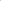 Livello B1/B2 del Quadro comune europeo.Livello B1/B2 del Quadro comune europeo.Livello B1/B2 del Quadro comune europeo.Livello B1/B2 del Quadro comune europeo.Livello B1/B2 del Quadro comune europeo.Livello B1/B2 del Quadro comune europeo.CONTENUTI DA APPRENDEREFunctions   Collaborative skills.  Developing discussionGrammar  Obligation and permission. Would/Used toVocabulary  Sport and competition.  SuccessListening  It’s not the winning, it’s the taking part – sentence completionSpeaking   Unhealthy lifestyles – collaborative taskReading  The Kite Runner – multiple choice.  Alternative sports – multiple matchingWriting   Report – linkers of additionFunctions   Collaborative skills.  Developing discussionGrammar  Obligation and permission. Would/Used toVocabulary  Sport and competition.  SuccessListening  It’s not the winning, it’s the taking part – sentence completionSpeaking   Unhealthy lifestyles – collaborative taskReading  The Kite Runner – multiple choice.  Alternative sports – multiple matchingWriting   Report – linkers of additionFunctions   Collaborative skills.  Developing discussionGrammar  Obligation and permission. Would/Used toVocabulary  Sport and competition.  SuccessListening  It’s not the winning, it’s the taking part – sentence completionSpeaking   Unhealthy lifestyles – collaborative taskReading  The Kite Runner – multiple choice.  Alternative sports – multiple matchingWriting   Report – linkers of additionFunctions   Collaborative skills.  Developing discussionGrammar  Obligation and permission. Would/Used toVocabulary  Sport and competition.  SuccessListening  It’s not the winning, it’s the taking part – sentence completionSpeaking   Unhealthy lifestyles – collaborative taskReading  The Kite Runner – multiple choice.  Alternative sports – multiple matchingWriting   Report – linkers of additionFunctions   Collaborative skills.  Developing discussionGrammar  Obligation and permission. Would/Used toVocabulary  Sport and competition.  SuccessListening  It’s not the winning, it’s the taking part – sentence completionSpeaking   Unhealthy lifestyles – collaborative taskReading  The Kite Runner – multiple choice.  Alternative sports – multiple matchingWriting   Report – linkers of additionFunctions   Collaborative skills.  Developing discussionGrammar  Obligation and permission. Would/Used toVocabulary  Sport and competition.  SuccessListening  It’s not the winning, it’s the taking part – sentence completionSpeaking   Unhealthy lifestyles – collaborative taskReading  The Kite Runner – multiple choice.  Alternative sports – multiple matchingWriting   Report – linkers of additionFunctions   Collaborative skills.  Developing discussionGrammar  Obligation and permission. Would/Used toVocabulary  Sport and competition.  SuccessListening  It’s not the winning, it’s the taking part – sentence completionSpeaking   Unhealthy lifestyles – collaborative taskReading  The Kite Runner – multiple choice.  Alternative sports – multiple matchingWriting   Report – linkers of additionMETODI DA UTILIZAREApproccio comunicativo centrato sullo studente, costruzione di un ambiente favorevole a far sviluppare le competenze linguistiche.A tal fine, si prevede di:•	Tener conto delle caratteristiche cognitive, affettive e relazionali di ciascun studente;•	Favorire lo sviluppo dell’atteggiamento di cooperazione tra pari, attraverso lavori a piccoli gruppi, a coppie, a squadre; •	Utilizzare drammatizzazioni, anche minime, per lo sviluppo di tutte le abilità, per l’espressività e per la capacità di relazione;•	Favorire l’autovalutazione da parte degli studenti e l’osservazione da parte dell’insegnante, di ogni singolo studente o di un gruppetto alla volta come base di riflessione sistematica e ripianificazione del lavoro didattico in base ai progressi degli studenti.•	Utilizzare schede di potenziamento e recupero.Approccio comunicativo centrato sullo studente, costruzione di un ambiente favorevole a far sviluppare le competenze linguistiche.A tal fine, si prevede di:•	Tener conto delle caratteristiche cognitive, affettive e relazionali di ciascun studente;•	Favorire lo sviluppo dell’atteggiamento di cooperazione tra pari, attraverso lavori a piccoli gruppi, a coppie, a squadre; •	Utilizzare drammatizzazioni, anche minime, per lo sviluppo di tutte le abilità, per l’espressività e per la capacità di relazione;•	Favorire l’autovalutazione da parte degli studenti e l’osservazione da parte dell’insegnante, di ogni singolo studente o di un gruppetto alla volta come base di riflessione sistematica e ripianificazione del lavoro didattico in base ai progressi degli studenti.•	Utilizzare schede di potenziamento e recupero.Approccio comunicativo centrato sullo studente, costruzione di un ambiente favorevole a far sviluppare le competenze linguistiche.A tal fine, si prevede di:•	Tener conto delle caratteristiche cognitive, affettive e relazionali di ciascun studente;•	Favorire lo sviluppo dell’atteggiamento di cooperazione tra pari, attraverso lavori a piccoli gruppi, a coppie, a squadre; •	Utilizzare drammatizzazioni, anche minime, per lo sviluppo di tutte le abilità, per l’espressività e per la capacità di relazione;•	Favorire l’autovalutazione da parte degli studenti e l’osservazione da parte dell’insegnante, di ogni singolo studente o di un gruppetto alla volta come base di riflessione sistematica e ripianificazione del lavoro didattico in base ai progressi degli studenti.•	Utilizzare schede di potenziamento e recupero.Approccio comunicativo centrato sullo studente, costruzione di un ambiente favorevole a far sviluppare le competenze linguistiche.A tal fine, si prevede di:•	Tener conto delle caratteristiche cognitive, affettive e relazionali di ciascun studente;•	Favorire lo sviluppo dell’atteggiamento di cooperazione tra pari, attraverso lavori a piccoli gruppi, a coppie, a squadre; •	Utilizzare drammatizzazioni, anche minime, per lo sviluppo di tutte le abilità, per l’espressività e per la capacità di relazione;•	Favorire l’autovalutazione da parte degli studenti e l’osservazione da parte dell’insegnante, di ogni singolo studente o di un gruppetto alla volta come base di riflessione sistematica e ripianificazione del lavoro didattico in base ai progressi degli studenti.•	Utilizzare schede di potenziamento e recupero.Approccio comunicativo centrato sullo studente, costruzione di un ambiente favorevole a far sviluppare le competenze linguistiche.A tal fine, si prevede di:•	Tener conto delle caratteristiche cognitive, affettive e relazionali di ciascun studente;•	Favorire lo sviluppo dell’atteggiamento di cooperazione tra pari, attraverso lavori a piccoli gruppi, a coppie, a squadre; •	Utilizzare drammatizzazioni, anche minime, per lo sviluppo di tutte le abilità, per l’espressività e per la capacità di relazione;•	Favorire l’autovalutazione da parte degli studenti e l’osservazione da parte dell’insegnante, di ogni singolo studente o di un gruppetto alla volta come base di riflessione sistematica e ripianificazione del lavoro didattico in base ai progressi degli studenti.•	Utilizzare schede di potenziamento e recupero.Approccio comunicativo centrato sullo studente, costruzione di un ambiente favorevole a far sviluppare le competenze linguistiche.A tal fine, si prevede di:•	Tener conto delle caratteristiche cognitive, affettive e relazionali di ciascun studente;•	Favorire lo sviluppo dell’atteggiamento di cooperazione tra pari, attraverso lavori a piccoli gruppi, a coppie, a squadre; •	Utilizzare drammatizzazioni, anche minime, per lo sviluppo di tutte le abilità, per l’espressività e per la capacità di relazione;•	Favorire l’autovalutazione da parte degli studenti e l’osservazione da parte dell’insegnante, di ogni singolo studente o di un gruppetto alla volta come base di riflessione sistematica e ripianificazione del lavoro didattico in base ai progressi degli studenti.•	Utilizzare schede di potenziamento e recupero.Approccio comunicativo centrato sullo studente, costruzione di un ambiente favorevole a far sviluppare le competenze linguistiche.A tal fine, si prevede di:•	Tener conto delle caratteristiche cognitive, affettive e relazionali di ciascun studente;•	Favorire lo sviluppo dell’atteggiamento di cooperazione tra pari, attraverso lavori a piccoli gruppi, a coppie, a squadre; •	Utilizzare drammatizzazioni, anche minime, per lo sviluppo di tutte le abilità, per l’espressività e per la capacità di relazione;•	Favorire l’autovalutazione da parte degli studenti e l’osservazione da parte dell’insegnante, di ogni singolo studente o di un gruppetto alla volta come base di riflessione sistematica e ripianificazione del lavoro didattico in base ai progressi degli studenti.•	Utilizzare schede di potenziamento e recupero.TEMPI DI ATTUAZIONE8 ore8 ore8 ore8 ore8 ore8 ore8 oreSTRUMENTI DA UTILIZZARELibro di testoLIMAppuntiLaboratorio linguisticoLibro di testoLIMAppuntiLaboratorio linguisticoLibro di testoLIMAppuntiLaboratorio linguisticoLibro di testoLIMAppuntiLaboratorio linguisticoLibro di testoLIMAppuntiLaboratorio linguisticoLibro di testoLIMAppuntiLaboratorio linguisticoLibro di testoLIMAppuntiLaboratorio linguisticoMODALITA’ DI VERIFICAprova pratica di laboratorioverifica oraleverifica scrittatest strutturatiprova pratica di laboratorioverifica oraleverifica scrittatest strutturatiprova pratica di laboratorioverifica oraleverifica scrittatest strutturatiprova pratica di laboratorioverifica oraleverifica scrittatest strutturatiprova pratica di laboratorioverifica oraleverifica scrittatest strutturatiprova pratica di laboratorioverifica oraleverifica scrittatest strutturatiprova pratica di laboratorioverifica oraleverifica scrittatest strutturatiATTIVITA’ EXTRA SCOLASTICHEVisite guidateRappresentazioni teatrali in linguaScambi culturaliVisite guidateRappresentazioni teatrali in linguaScambi culturaliVisite guidateRappresentazioni teatrali in linguaScambi culturaliVisite guidateRappresentazioni teatrali in linguaScambi culturaliVisite guidateRappresentazioni teatrali in linguaScambi culturaliVisite guidateRappresentazioni teatrali in linguaScambi culturaliVisite guidateRappresentazioni teatrali in linguaScambi culturaliI DOCENTIINDIRIZZOTUTTISEZIONECL.4aMESE/I Novembre DicembreMODULO 2TITOLO Stages of LifeStages of LifeStages of LifeStages of LifeStages of LifeCOMPETENZE DA ACQUISIREComprendere i concetti fondamentali di discorsi formulati in lingua standard su argomenti concreti e astratti.Seguire un discorso relativamente complesso purché l’argomento sia familiare e la struttura del discorso sia indicata con segnali espliciti.Comprendere ciò che viene detto in lingua standard, dal vivo o registrato, su argomenti sia familiari che non familiari che si affrontano normalmente nella vita, nei rapporti sociali, nello studio e sul lavoro.Leggere in modo autonomo, adattando stile e velocità di lettura ai diversi testi e scopi.Possedere un buon patrimonio lessicale ed essere in grado di attivarlo nella lettura, anche se si possono incontrare difficoltà con testi settoriali complessi o con espressioni idiomatiche poco frequenti.Mettere in evidenza il significato da attribuire ad avvenimenti ed esperienze, esponendo con chiarezza punti di vista e sostenendoli con opportune spiegazioni e argomentazioni.Utilizzare la lingua con scioltezza, correttezza ed efficacia, per parlare di una gamma di argomenti di ordine generale, accademico, professionale o che si riferiscono al tempo libero segnalando con chiarezza le relazioni tra i concetti.Comunicare spontaneamente con buona padronanza grammaticale e dando raramente l’impressione di doversi limitare in ciò che si vuole dire e adottando un livello di formalità adatto alle circostanze.Produrre descrizioni ed esposizioni chiare e ben strutturate di svariati argomenti che rientrano nel proprio campo di interesse, sviluppando e sostenendo le idee con elementi supplementari e mettendo opportunamente in evidenza gli aspetti significativi, sostenendoli con particolari pertinenti.Scrivere testi chiari e articolati su diversi argomenti che si riferiscano al proprio campo di interesse, valutando informazioni e argomentazioni tratte da diverse fonti e sintetizzandole.Comprendere i concetti fondamentali di discorsi formulati in lingua standard su argomenti concreti e astratti.Seguire un discorso relativamente complesso purché l’argomento sia familiare e la struttura del discorso sia indicata con segnali espliciti.Comprendere ciò che viene detto in lingua standard, dal vivo o registrato, su argomenti sia familiari che non familiari che si affrontano normalmente nella vita, nei rapporti sociali, nello studio e sul lavoro.Leggere in modo autonomo, adattando stile e velocità di lettura ai diversi testi e scopi.Possedere un buon patrimonio lessicale ed essere in grado di attivarlo nella lettura, anche se si possono incontrare difficoltà con testi settoriali complessi o con espressioni idiomatiche poco frequenti.Mettere in evidenza il significato da attribuire ad avvenimenti ed esperienze, esponendo con chiarezza punti di vista e sostenendoli con opportune spiegazioni e argomentazioni.Utilizzare la lingua con scioltezza, correttezza ed efficacia, per parlare di una gamma di argomenti di ordine generale, accademico, professionale o che si riferiscono al tempo libero segnalando con chiarezza le relazioni tra i concetti.Comunicare spontaneamente con buona padronanza grammaticale e dando raramente l’impressione di doversi limitare in ciò che si vuole dire e adottando un livello di formalità adatto alle circostanze.Produrre descrizioni ed esposizioni chiare e ben strutturate di svariati argomenti che rientrano nel proprio campo di interesse, sviluppando e sostenendo le idee con elementi supplementari e mettendo opportunamente in evidenza gli aspetti significativi, sostenendoli con particolari pertinenti.Scrivere testi chiari e articolati su diversi argomenti che si riferiscano al proprio campo di interesse, valutando informazioni e argomentazioni tratte da diverse fonti e sintetizzandole.Comprendere i concetti fondamentali di discorsi formulati in lingua standard su argomenti concreti e astratti.Seguire un discorso relativamente complesso purché l’argomento sia familiare e la struttura del discorso sia indicata con segnali espliciti.Comprendere ciò che viene detto in lingua standard, dal vivo o registrato, su argomenti sia familiari che non familiari che si affrontano normalmente nella vita, nei rapporti sociali, nello studio e sul lavoro.Leggere in modo autonomo, adattando stile e velocità di lettura ai diversi testi e scopi.Possedere un buon patrimonio lessicale ed essere in grado di attivarlo nella lettura, anche se si possono incontrare difficoltà con testi settoriali complessi o con espressioni idiomatiche poco frequenti.Mettere in evidenza il significato da attribuire ad avvenimenti ed esperienze, esponendo con chiarezza punti di vista e sostenendoli con opportune spiegazioni e argomentazioni.Utilizzare la lingua con scioltezza, correttezza ed efficacia, per parlare di una gamma di argomenti di ordine generale, accademico, professionale o che si riferiscono al tempo libero segnalando con chiarezza le relazioni tra i concetti.Comunicare spontaneamente con buona padronanza grammaticale e dando raramente l’impressione di doversi limitare in ciò che si vuole dire e adottando un livello di formalità adatto alle circostanze.Produrre descrizioni ed esposizioni chiare e ben strutturate di svariati argomenti che rientrano nel proprio campo di interesse, sviluppando e sostenendo le idee con elementi supplementari e mettendo opportunamente in evidenza gli aspetti significativi, sostenendoli con particolari pertinenti.Scrivere testi chiari e articolati su diversi argomenti che si riferiscano al proprio campo di interesse, valutando informazioni e argomentazioni tratte da diverse fonti e sintetizzandole.Comprendere i concetti fondamentali di discorsi formulati in lingua standard su argomenti concreti e astratti.Seguire un discorso relativamente complesso purché l’argomento sia familiare e la struttura del discorso sia indicata con segnali espliciti.Comprendere ciò che viene detto in lingua standard, dal vivo o registrato, su argomenti sia familiari che non familiari che si affrontano normalmente nella vita, nei rapporti sociali, nello studio e sul lavoro.Leggere in modo autonomo, adattando stile e velocità di lettura ai diversi testi e scopi.Possedere un buon patrimonio lessicale ed essere in grado di attivarlo nella lettura, anche se si possono incontrare difficoltà con testi settoriali complessi o con espressioni idiomatiche poco frequenti.Mettere in evidenza il significato da attribuire ad avvenimenti ed esperienze, esponendo con chiarezza punti di vista e sostenendoli con opportune spiegazioni e argomentazioni.Utilizzare la lingua con scioltezza, correttezza ed efficacia, per parlare di una gamma di argomenti di ordine generale, accademico, professionale o che si riferiscono al tempo libero segnalando con chiarezza le relazioni tra i concetti.Comunicare spontaneamente con buona padronanza grammaticale e dando raramente l’impressione di doversi limitare in ciò che si vuole dire e adottando un livello di formalità adatto alle circostanze.Produrre descrizioni ed esposizioni chiare e ben strutturate di svariati argomenti che rientrano nel proprio campo di interesse, sviluppando e sostenendo le idee con elementi supplementari e mettendo opportunamente in evidenza gli aspetti significativi, sostenendoli con particolari pertinenti.Scrivere testi chiari e articolati su diversi argomenti che si riferiscano al proprio campo di interesse, valutando informazioni e argomentazioni tratte da diverse fonti e sintetizzandole.Comprendere i concetti fondamentali di discorsi formulati in lingua standard su argomenti concreti e astratti.Seguire un discorso relativamente complesso purché l’argomento sia familiare e la struttura del discorso sia indicata con segnali espliciti.Comprendere ciò che viene detto in lingua standard, dal vivo o registrato, su argomenti sia familiari che non familiari che si affrontano normalmente nella vita, nei rapporti sociali, nello studio e sul lavoro.Leggere in modo autonomo, adattando stile e velocità di lettura ai diversi testi e scopi.Possedere un buon patrimonio lessicale ed essere in grado di attivarlo nella lettura, anche se si possono incontrare difficoltà con testi settoriali complessi o con espressioni idiomatiche poco frequenti.Mettere in evidenza il significato da attribuire ad avvenimenti ed esperienze, esponendo con chiarezza punti di vista e sostenendoli con opportune spiegazioni e argomentazioni.Utilizzare la lingua con scioltezza, correttezza ed efficacia, per parlare di una gamma di argomenti di ordine generale, accademico, professionale o che si riferiscono al tempo libero segnalando con chiarezza le relazioni tra i concetti.Comunicare spontaneamente con buona padronanza grammaticale e dando raramente l’impressione di doversi limitare in ciò che si vuole dire e adottando un livello di formalità adatto alle circostanze.Produrre descrizioni ed esposizioni chiare e ben strutturate di svariati argomenti che rientrano nel proprio campo di interesse, sviluppando e sostenendo le idee con elementi supplementari e mettendo opportunamente in evidenza gli aspetti significativi, sostenendoli con particolari pertinenti.Scrivere testi chiari e articolati su diversi argomenti che si riferiscano al proprio campo di interesse, valutando informazioni e argomentazioni tratte da diverse fonti e sintetizzandole.Comprendere i concetti fondamentali di discorsi formulati in lingua standard su argomenti concreti e astratti.Seguire un discorso relativamente complesso purché l’argomento sia familiare e la struttura del discorso sia indicata con segnali espliciti.Comprendere ciò che viene detto in lingua standard, dal vivo o registrato, su argomenti sia familiari che non familiari che si affrontano normalmente nella vita, nei rapporti sociali, nello studio e sul lavoro.Leggere in modo autonomo, adattando stile e velocità di lettura ai diversi testi e scopi.Possedere un buon patrimonio lessicale ed essere in grado di attivarlo nella lettura, anche se si possono incontrare difficoltà con testi settoriali complessi o con espressioni idiomatiche poco frequenti.Mettere in evidenza il significato da attribuire ad avvenimenti ed esperienze, esponendo con chiarezza punti di vista e sostenendoli con opportune spiegazioni e argomentazioni.Utilizzare la lingua con scioltezza, correttezza ed efficacia, per parlare di una gamma di argomenti di ordine generale, accademico, professionale o che si riferiscono al tempo libero segnalando con chiarezza le relazioni tra i concetti.Comunicare spontaneamente con buona padronanza grammaticale e dando raramente l’impressione di doversi limitare in ciò che si vuole dire e adottando un livello di formalità adatto alle circostanze.Produrre descrizioni ed esposizioni chiare e ben strutturate di svariati argomenti che rientrano nel proprio campo di interesse, sviluppando e sostenendo le idee con elementi supplementari e mettendo opportunamente in evidenza gli aspetti significativi, sostenendoli con particolari pertinenti.Scrivere testi chiari e articolati su diversi argomenti che si riferiscano al proprio campo di interesse, valutando informazioni e argomentazioni tratte da diverse fonti e sintetizzandole.Comprendere i concetti fondamentali di discorsi formulati in lingua standard su argomenti concreti e astratti.Seguire un discorso relativamente complesso purché l’argomento sia familiare e la struttura del discorso sia indicata con segnali espliciti.Comprendere ciò che viene detto in lingua standard, dal vivo o registrato, su argomenti sia familiari che non familiari che si affrontano normalmente nella vita, nei rapporti sociali, nello studio e sul lavoro.Leggere in modo autonomo, adattando stile e velocità di lettura ai diversi testi e scopi.Possedere un buon patrimonio lessicale ed essere in grado di attivarlo nella lettura, anche se si possono incontrare difficoltà con testi settoriali complessi o con espressioni idiomatiche poco frequenti.Mettere in evidenza il significato da attribuire ad avvenimenti ed esperienze, esponendo con chiarezza punti di vista e sostenendoli con opportune spiegazioni e argomentazioni.Utilizzare la lingua con scioltezza, correttezza ed efficacia, per parlare di una gamma di argomenti di ordine generale, accademico, professionale o che si riferiscono al tempo libero segnalando con chiarezza le relazioni tra i concetti.Comunicare spontaneamente con buona padronanza grammaticale e dando raramente l’impressione di doversi limitare in ciò che si vuole dire e adottando un livello di formalità adatto alle circostanze.Produrre descrizioni ed esposizioni chiare e ben strutturate di svariati argomenti che rientrano nel proprio campo di interesse, sviluppando e sostenendo le idee con elementi supplementari e mettendo opportunamente in evidenza gli aspetti significativi, sostenendoli con particolari pertinenti.Scrivere testi chiari e articolati su diversi argomenti che si riferiscano al proprio campo di interesse, valutando informazioni e argomentazioni tratte da diverse fonti e sintetizzandole.PREREQUISITI DA POSSEDERELivello B1/B2 del Quadro comune europeo e conoscenza del primo moduloLivello B1/B2 del Quadro comune europeo e conoscenza del primo moduloLivello B1/B2 del Quadro comune europeo e conoscenza del primo moduloLivello B1/B2 del Quadro comune europeo e conoscenza del primo moduloLivello B1/B2 del Quadro comune europeo e conoscenza del primo moduloLivello B1/B2 del Quadro comune europeo e conoscenza del primo moduloLivello B1/B2 del Quadro comune europeo e conoscenza del primo moduloCONTENUTI DA APPRENDEREFunctions   Giving full answers in discussionGrammar   So/such;  too/enough.  Present PerfectVocabulary  Ages and stages. Dependant prepositionsListening   Japanese Coming-of.Age – multiple choiceSpeaking   Discussing choices and ambitionsReading  It’s their age! – multiple matchingWriting   Article – brainstorming ideasFunctions   Giving full answers in discussionGrammar   So/such;  too/enough.  Present PerfectVocabulary  Ages and stages. Dependant prepositionsListening   Japanese Coming-of.Age – multiple choiceSpeaking   Discussing choices and ambitionsReading  It’s their age! – multiple matchingWriting   Article – brainstorming ideasFunctions   Giving full answers in discussionGrammar   So/such;  too/enough.  Present PerfectVocabulary  Ages and stages. Dependant prepositionsListening   Japanese Coming-of.Age – multiple choiceSpeaking   Discussing choices and ambitionsReading  It’s their age! – multiple matchingWriting   Article – brainstorming ideasFunctions   Giving full answers in discussionGrammar   So/such;  too/enough.  Present PerfectVocabulary  Ages and stages. Dependant prepositionsListening   Japanese Coming-of.Age – multiple choiceSpeaking   Discussing choices and ambitionsReading  It’s their age! – multiple matchingWriting   Article – brainstorming ideasFunctions   Giving full answers in discussionGrammar   So/such;  too/enough.  Present PerfectVocabulary  Ages and stages. Dependant prepositionsListening   Japanese Coming-of.Age – multiple choiceSpeaking   Discussing choices and ambitionsReading  It’s their age! – multiple matchingWriting   Article – brainstorming ideasFunctions   Giving full answers in discussionGrammar   So/such;  too/enough.  Present PerfectVocabulary  Ages and stages. Dependant prepositionsListening   Japanese Coming-of.Age – multiple choiceSpeaking   Discussing choices and ambitionsReading  It’s their age! – multiple matchingWriting   Article – brainstorming ideasFunctions   Giving full answers in discussionGrammar   So/such;  too/enough.  Present PerfectVocabulary  Ages and stages. Dependant prepositionsListening   Japanese Coming-of.Age – multiple choiceSpeaking   Discussing choices and ambitionsReading  It’s their age! – multiple matchingWriting   Article – brainstorming ideasMETODI DA UTILIZAREApproccio comunicativo centrato sullo studente, costruzione di un ambiente favorevole a far sviluppare le competenze linguistiche.A tal fine, si prevede di:•	Tener conto delle caratteristiche cognitive, affettive e relazionali di ciascun studente;•	Favorire lo sviluppo dell’atteggiamento di cooperazione tra pari, attraverso lavori a piccoli gruppi, a coppie, a squadre; •	Utilizzare drammatizzazioni, anche minime, per lo sviluppo di tutte le abilità, per l’espressività e per la capacità di relazione;•	Favorire l’autovalutazione da parte degli studenti e l’osservazione da parte dell’insegnante, di ogni singolo studente o di un gruppetto alla volta come base di riflessione sistematica e ripianificazione del lavoro didattico in base ai progressi degli studenti.•	Utilizzare schede di potenziamento e recupero.Approccio comunicativo centrato sullo studente, costruzione di un ambiente favorevole a far sviluppare le competenze linguistiche.A tal fine, si prevede di:•	Tener conto delle caratteristiche cognitive, affettive e relazionali di ciascun studente;•	Favorire lo sviluppo dell’atteggiamento di cooperazione tra pari, attraverso lavori a piccoli gruppi, a coppie, a squadre; •	Utilizzare drammatizzazioni, anche minime, per lo sviluppo di tutte le abilità, per l’espressività e per la capacità di relazione;•	Favorire l’autovalutazione da parte degli studenti e l’osservazione da parte dell’insegnante, di ogni singolo studente o di un gruppetto alla volta come base di riflessione sistematica e ripianificazione del lavoro didattico in base ai progressi degli studenti.•	Utilizzare schede di potenziamento e recupero.Approccio comunicativo centrato sullo studente, costruzione di un ambiente favorevole a far sviluppare le competenze linguistiche.A tal fine, si prevede di:•	Tener conto delle caratteristiche cognitive, affettive e relazionali di ciascun studente;•	Favorire lo sviluppo dell’atteggiamento di cooperazione tra pari, attraverso lavori a piccoli gruppi, a coppie, a squadre; •	Utilizzare drammatizzazioni, anche minime, per lo sviluppo di tutte le abilità, per l’espressività e per la capacità di relazione;•	Favorire l’autovalutazione da parte degli studenti e l’osservazione da parte dell’insegnante, di ogni singolo studente o di un gruppetto alla volta come base di riflessione sistematica e ripianificazione del lavoro didattico in base ai progressi degli studenti.•	Utilizzare schede di potenziamento e recupero.Approccio comunicativo centrato sullo studente, costruzione di un ambiente favorevole a far sviluppare le competenze linguistiche.A tal fine, si prevede di:•	Tener conto delle caratteristiche cognitive, affettive e relazionali di ciascun studente;•	Favorire lo sviluppo dell’atteggiamento di cooperazione tra pari, attraverso lavori a piccoli gruppi, a coppie, a squadre; •	Utilizzare drammatizzazioni, anche minime, per lo sviluppo di tutte le abilità, per l’espressività e per la capacità di relazione;•	Favorire l’autovalutazione da parte degli studenti e l’osservazione da parte dell’insegnante, di ogni singolo studente o di un gruppetto alla volta come base di riflessione sistematica e ripianificazione del lavoro didattico in base ai progressi degli studenti.•	Utilizzare schede di potenziamento e recupero.Approccio comunicativo centrato sullo studente, costruzione di un ambiente favorevole a far sviluppare le competenze linguistiche.A tal fine, si prevede di:•	Tener conto delle caratteristiche cognitive, affettive e relazionali di ciascun studente;•	Favorire lo sviluppo dell’atteggiamento di cooperazione tra pari, attraverso lavori a piccoli gruppi, a coppie, a squadre; •	Utilizzare drammatizzazioni, anche minime, per lo sviluppo di tutte le abilità, per l’espressività e per la capacità di relazione;•	Favorire l’autovalutazione da parte degli studenti e l’osservazione da parte dell’insegnante, di ogni singolo studente o di un gruppetto alla volta come base di riflessione sistematica e ripianificazione del lavoro didattico in base ai progressi degli studenti.•	Utilizzare schede di potenziamento e recupero.Approccio comunicativo centrato sullo studente, costruzione di un ambiente favorevole a far sviluppare le competenze linguistiche.A tal fine, si prevede di:•	Tener conto delle caratteristiche cognitive, affettive e relazionali di ciascun studente;•	Favorire lo sviluppo dell’atteggiamento di cooperazione tra pari, attraverso lavori a piccoli gruppi, a coppie, a squadre; •	Utilizzare drammatizzazioni, anche minime, per lo sviluppo di tutte le abilità, per l’espressività e per la capacità di relazione;•	Favorire l’autovalutazione da parte degli studenti e l’osservazione da parte dell’insegnante, di ogni singolo studente o di un gruppetto alla volta come base di riflessione sistematica e ripianificazione del lavoro didattico in base ai progressi degli studenti.•	Utilizzare schede di potenziamento e recupero.Approccio comunicativo centrato sullo studente, costruzione di un ambiente favorevole a far sviluppare le competenze linguistiche.A tal fine, si prevede di:•	Tener conto delle caratteristiche cognitive, affettive e relazionali di ciascun studente;•	Favorire lo sviluppo dell’atteggiamento di cooperazione tra pari, attraverso lavori a piccoli gruppi, a coppie, a squadre; •	Utilizzare drammatizzazioni, anche minime, per lo sviluppo di tutte le abilità, per l’espressività e per la capacità di relazione;•	Favorire l’autovalutazione da parte degli studenti e l’osservazione da parte dell’insegnante, di ogni singolo studente o di un gruppetto alla volta come base di riflessione sistematica e ripianificazione del lavoro didattico in base ai progressi degli studenti.•	Utilizzare schede di potenziamento e recupero.TEMPI DI ATTUAZIONE8 ore8 ore8 ore8 ore8 ore8 ore8 oreSTRUMENTI DA UTILIZZARELibro di testoLIMAppuntiLaboratorio linguisticoLibro di testoLIMAppuntiLaboratorio linguisticoLibro di testoLIMAppuntiLaboratorio linguisticoLibro di testoLIMAppuntiLaboratorio linguisticoLibro di testoLIMAppuntiLaboratorio linguisticoLibro di testoLIMAppuntiLaboratorio linguisticoLibro di testoLIMAppuntiLaboratorio linguisticoMODALITA’ DI VERIFICAprova pratica di laboratorioverifica oraleverifica scrittatest strutturatiprova pratica di laboratorioverifica oraleverifica scrittatest strutturatiprova pratica di laboratorioverifica oraleverifica scrittatest strutturatiprova pratica di laboratorioverifica oraleverifica scrittatest strutturatiprova pratica di laboratorioverifica oraleverifica scrittatest strutturatiprova pratica di laboratorioverifica oraleverifica scrittatest strutturatiprova pratica di laboratorioverifica oraleverifica scrittatest strutturatiATTIVITA’ EXTRA SCOLASTICHEVisite guidateRappresentazioni teatrali in linguaScambi culturaliVisite guidateRappresentazioni teatrali in linguaScambi culturaliVisite guidateRappresentazioni teatrali in linguaScambi culturaliVisite guidateRappresentazioni teatrali in linguaScambi culturaliVisite guidateRappresentazioni teatrali in linguaScambi culturaliVisite guidateRappresentazioni teatrali in linguaScambi culturaliVisite guidateRappresentazioni teatrali in linguaScambi culturaliI DOCENTIINDIRIZZOTUTTISEZIONECL.3aMESE/I GennaioFebbraioMODULO 3TITOLO Science fact, science fictionScience fact, science fictionScience fact, science fictionScience fact, science fictionScience fact, science fictionCOMPETENZE DA ACQUISIREComprendere i concetti fondamentali di discorsi formulati in lingua standard su argomenti concreti e astratti.Seguire un discorso relativamente complesso purché l’argomento sia familiare e la struttura del discorso sia indicata con segnali espliciti.Comprendere ciò che viene detto in lingua standard, dal vivo o registrato, su argomenti sia familiari che non familiari che si affrontano normalmente nella vita, nei rapporti sociali, nello studio e sul lavoro.Leggere in modo autonomo, adattando stile e velocità di lettura ai diversi testi e scopi.Possedere un buon patrimonio lessicale ed essere in grado di attivarlo nella lettura, anche se si possono incontrare difficoltà con testi settoriali complessi o con espressioni idiomatiche poco frequenti.Mettere in evidenza il significato da attribuire ad avvenimenti ed esperienze, esponendo con chiarezza punti di vista e sostenendoli con opportune spiegazioni e argomentazioni.Utilizzare la lingua con scioltezza, correttezza ed efficacia, per parlare di una gamma di argomenti di ordine generale, accademico, professionale o che si riferiscono al tempo libero segnalando con chiarezza le relazioni tra i concetti.Comunicare spontaneamente con buona padronanza grammaticale e dando raramente l’impressione di doversi limitare in ciò che si vuole dire e adottando un livello di formalità adatto alle circostanze.Produrre descrizioni ed esposizioni chiare e ben strutturate di svariati argomenti che rientrano nel proprio campo di interesse, sviluppando e sostenendo le idee con elementi supplementari e mettendo opportunamente in evidenza gli aspetti significativi, sostenendoli con particolari pertinenti.Scrivere testi chiari e articolati su diversi argomenti che si riferiscano al proprio campo di interesse, valutando informazioni e argomentazioni tratte da diverse fonti e sintetizzandole.Comprendere i concetti fondamentali di discorsi formulati in lingua standard su argomenti concreti e astratti.Seguire un discorso relativamente complesso purché l’argomento sia familiare e la struttura del discorso sia indicata con segnali espliciti.Comprendere ciò che viene detto in lingua standard, dal vivo o registrato, su argomenti sia familiari che non familiari che si affrontano normalmente nella vita, nei rapporti sociali, nello studio e sul lavoro.Leggere in modo autonomo, adattando stile e velocità di lettura ai diversi testi e scopi.Possedere un buon patrimonio lessicale ed essere in grado di attivarlo nella lettura, anche se si possono incontrare difficoltà con testi settoriali complessi o con espressioni idiomatiche poco frequenti.Mettere in evidenza il significato da attribuire ad avvenimenti ed esperienze, esponendo con chiarezza punti di vista e sostenendoli con opportune spiegazioni e argomentazioni.Utilizzare la lingua con scioltezza, correttezza ed efficacia, per parlare di una gamma di argomenti di ordine generale, accademico, professionale o che si riferiscono al tempo libero segnalando con chiarezza le relazioni tra i concetti.Comunicare spontaneamente con buona padronanza grammaticale e dando raramente l’impressione di doversi limitare in ciò che si vuole dire e adottando un livello di formalità adatto alle circostanze.Produrre descrizioni ed esposizioni chiare e ben strutturate di svariati argomenti che rientrano nel proprio campo di interesse, sviluppando e sostenendo le idee con elementi supplementari e mettendo opportunamente in evidenza gli aspetti significativi, sostenendoli con particolari pertinenti.Scrivere testi chiari e articolati su diversi argomenti che si riferiscano al proprio campo di interesse, valutando informazioni e argomentazioni tratte da diverse fonti e sintetizzandole.Comprendere i concetti fondamentali di discorsi formulati in lingua standard su argomenti concreti e astratti.Seguire un discorso relativamente complesso purché l’argomento sia familiare e la struttura del discorso sia indicata con segnali espliciti.Comprendere ciò che viene detto in lingua standard, dal vivo o registrato, su argomenti sia familiari che non familiari che si affrontano normalmente nella vita, nei rapporti sociali, nello studio e sul lavoro.Leggere in modo autonomo, adattando stile e velocità di lettura ai diversi testi e scopi.Possedere un buon patrimonio lessicale ed essere in grado di attivarlo nella lettura, anche se si possono incontrare difficoltà con testi settoriali complessi o con espressioni idiomatiche poco frequenti.Mettere in evidenza il significato da attribuire ad avvenimenti ed esperienze, esponendo con chiarezza punti di vista e sostenendoli con opportune spiegazioni e argomentazioni.Utilizzare la lingua con scioltezza, correttezza ed efficacia, per parlare di una gamma di argomenti di ordine generale, accademico, professionale o che si riferiscono al tempo libero segnalando con chiarezza le relazioni tra i concetti.Comunicare spontaneamente con buona padronanza grammaticale e dando raramente l’impressione di doversi limitare in ciò che si vuole dire e adottando un livello di formalità adatto alle circostanze.Produrre descrizioni ed esposizioni chiare e ben strutturate di svariati argomenti che rientrano nel proprio campo di interesse, sviluppando e sostenendo le idee con elementi supplementari e mettendo opportunamente in evidenza gli aspetti significativi, sostenendoli con particolari pertinenti.Scrivere testi chiari e articolati su diversi argomenti che si riferiscano al proprio campo di interesse, valutando informazioni e argomentazioni tratte da diverse fonti e sintetizzandole.Comprendere i concetti fondamentali di discorsi formulati in lingua standard su argomenti concreti e astratti.Seguire un discorso relativamente complesso purché l’argomento sia familiare e la struttura del discorso sia indicata con segnali espliciti.Comprendere ciò che viene detto in lingua standard, dal vivo o registrato, su argomenti sia familiari che non familiari che si affrontano normalmente nella vita, nei rapporti sociali, nello studio e sul lavoro.Leggere in modo autonomo, adattando stile e velocità di lettura ai diversi testi e scopi.Possedere un buon patrimonio lessicale ed essere in grado di attivarlo nella lettura, anche se si possono incontrare difficoltà con testi settoriali complessi o con espressioni idiomatiche poco frequenti.Mettere in evidenza il significato da attribuire ad avvenimenti ed esperienze, esponendo con chiarezza punti di vista e sostenendoli con opportune spiegazioni e argomentazioni.Utilizzare la lingua con scioltezza, correttezza ed efficacia, per parlare di una gamma di argomenti di ordine generale, accademico, professionale o che si riferiscono al tempo libero segnalando con chiarezza le relazioni tra i concetti.Comunicare spontaneamente con buona padronanza grammaticale e dando raramente l’impressione di doversi limitare in ciò che si vuole dire e adottando un livello di formalità adatto alle circostanze.Produrre descrizioni ed esposizioni chiare e ben strutturate di svariati argomenti che rientrano nel proprio campo di interesse, sviluppando e sostenendo le idee con elementi supplementari e mettendo opportunamente in evidenza gli aspetti significativi, sostenendoli con particolari pertinenti.Scrivere testi chiari e articolati su diversi argomenti che si riferiscano al proprio campo di interesse, valutando informazioni e argomentazioni tratte da diverse fonti e sintetizzandole.Comprendere i concetti fondamentali di discorsi formulati in lingua standard su argomenti concreti e astratti.Seguire un discorso relativamente complesso purché l’argomento sia familiare e la struttura del discorso sia indicata con segnali espliciti.Comprendere ciò che viene detto in lingua standard, dal vivo o registrato, su argomenti sia familiari che non familiari che si affrontano normalmente nella vita, nei rapporti sociali, nello studio e sul lavoro.Leggere in modo autonomo, adattando stile e velocità di lettura ai diversi testi e scopi.Possedere un buon patrimonio lessicale ed essere in grado di attivarlo nella lettura, anche se si possono incontrare difficoltà con testi settoriali complessi o con espressioni idiomatiche poco frequenti.Mettere in evidenza il significato da attribuire ad avvenimenti ed esperienze, esponendo con chiarezza punti di vista e sostenendoli con opportune spiegazioni e argomentazioni.Utilizzare la lingua con scioltezza, correttezza ed efficacia, per parlare di una gamma di argomenti di ordine generale, accademico, professionale o che si riferiscono al tempo libero segnalando con chiarezza le relazioni tra i concetti.Comunicare spontaneamente con buona padronanza grammaticale e dando raramente l’impressione di doversi limitare in ciò che si vuole dire e adottando un livello di formalità adatto alle circostanze.Produrre descrizioni ed esposizioni chiare e ben strutturate di svariati argomenti che rientrano nel proprio campo di interesse, sviluppando e sostenendo le idee con elementi supplementari e mettendo opportunamente in evidenza gli aspetti significativi, sostenendoli con particolari pertinenti.Scrivere testi chiari e articolati su diversi argomenti che si riferiscano al proprio campo di interesse, valutando informazioni e argomentazioni tratte da diverse fonti e sintetizzandole.Comprendere i concetti fondamentali di discorsi formulati in lingua standard su argomenti concreti e astratti.Seguire un discorso relativamente complesso purché l’argomento sia familiare e la struttura del discorso sia indicata con segnali espliciti.Comprendere ciò che viene detto in lingua standard, dal vivo o registrato, su argomenti sia familiari che non familiari che si affrontano normalmente nella vita, nei rapporti sociali, nello studio e sul lavoro.Leggere in modo autonomo, adattando stile e velocità di lettura ai diversi testi e scopi.Possedere un buon patrimonio lessicale ed essere in grado di attivarlo nella lettura, anche se si possono incontrare difficoltà con testi settoriali complessi o con espressioni idiomatiche poco frequenti.Mettere in evidenza il significato da attribuire ad avvenimenti ed esperienze, esponendo con chiarezza punti di vista e sostenendoli con opportune spiegazioni e argomentazioni.Utilizzare la lingua con scioltezza, correttezza ed efficacia, per parlare di una gamma di argomenti di ordine generale, accademico, professionale o che si riferiscono al tempo libero segnalando con chiarezza le relazioni tra i concetti.Comunicare spontaneamente con buona padronanza grammaticale e dando raramente l’impressione di doversi limitare in ciò che si vuole dire e adottando un livello di formalità adatto alle circostanze.Produrre descrizioni ed esposizioni chiare e ben strutturate di svariati argomenti che rientrano nel proprio campo di interesse, sviluppando e sostenendo le idee con elementi supplementari e mettendo opportunamente in evidenza gli aspetti significativi, sostenendoli con particolari pertinenti.Scrivere testi chiari e articolati su diversi argomenti che si riferiscano al proprio campo di interesse, valutando informazioni e argomentazioni tratte da diverse fonti e sintetizzandole.Comprendere i concetti fondamentali di discorsi formulati in lingua standard su argomenti concreti e astratti.Seguire un discorso relativamente complesso purché l’argomento sia familiare e la struttura del discorso sia indicata con segnali espliciti.Comprendere ciò che viene detto in lingua standard, dal vivo o registrato, su argomenti sia familiari che non familiari che si affrontano normalmente nella vita, nei rapporti sociali, nello studio e sul lavoro.Leggere in modo autonomo, adattando stile e velocità di lettura ai diversi testi e scopi.Possedere un buon patrimonio lessicale ed essere in grado di attivarlo nella lettura, anche se si possono incontrare difficoltà con testi settoriali complessi o con espressioni idiomatiche poco frequenti.Mettere in evidenza il significato da attribuire ad avvenimenti ed esperienze, esponendo con chiarezza punti di vista e sostenendoli con opportune spiegazioni e argomentazioni.Utilizzare la lingua con scioltezza, correttezza ed efficacia, per parlare di una gamma di argomenti di ordine generale, accademico, professionale o che si riferiscono al tempo libero segnalando con chiarezza le relazioni tra i concetti.Comunicare spontaneamente con buona padronanza grammaticale e dando raramente l’impressione di doversi limitare in ciò che si vuole dire e adottando un livello di formalità adatto alle circostanze.Produrre descrizioni ed esposizioni chiare e ben strutturate di svariati argomenti che rientrano nel proprio campo di interesse, sviluppando e sostenendo le idee con elementi supplementari e mettendo opportunamente in evidenza gli aspetti significativi, sostenendoli con particolari pertinenti.Scrivere testi chiari e articolati su diversi argomenti che si riferiscano al proprio campo di interesse, valutando informazioni e argomentazioni tratte da diverse fonti e sintetizzandole.PREREQUISITI DA POSSEDERELivello B1/B2 del Quadro comune europeo e conoscenza dei primi due moduliLivello B1/B2 del Quadro comune europeo e conoscenza dei primi due moduliLivello B1/B2 del Quadro comune europeo e conoscenza dei primi due moduliLivello B1/B2 del Quadro comune europeo e conoscenza dei primi due moduliLivello B1/B2 del Quadro comune europeo e conoscenza dei primi due moduliLivello B1/B2 del Quadro comune europeo e conoscenza dei primi due moduliLivello B1/B2 del Quadro comune europeo e conoscenza dei primi due moduliCONTENUTI DA APPRENDEREFunctions   Making comparisons and speculatingGrammar  Future forms. Like/asVocabulary Scince, inventions and discoveries.  Intensifiers (alternatives to ‘very’)Listening  Visions of the future – sentence completionSpeaking   Science at school and work – comparing photographsReading  A Short History of Nearly EverythingWriting   Article  - brainstorming ideasFunctions   Making comparisons and speculatingGrammar  Future forms. Like/asVocabulary Scince, inventions and discoveries.  Intensifiers (alternatives to ‘very’)Listening  Visions of the future – sentence completionSpeaking   Science at school and work – comparing photographsReading  A Short History of Nearly EverythingWriting   Article  - brainstorming ideasFunctions   Making comparisons and speculatingGrammar  Future forms. Like/asVocabulary Scince, inventions and discoveries.  Intensifiers (alternatives to ‘very’)Listening  Visions of the future – sentence completionSpeaking   Science at school and work – comparing photographsReading  A Short History of Nearly EverythingWriting   Article  - brainstorming ideasFunctions   Making comparisons and speculatingGrammar  Future forms. Like/asVocabulary Scince, inventions and discoveries.  Intensifiers (alternatives to ‘very’)Listening  Visions of the future – sentence completionSpeaking   Science at school and work – comparing photographsReading  A Short History of Nearly EverythingWriting   Article  - brainstorming ideasFunctions   Making comparisons and speculatingGrammar  Future forms. Like/asVocabulary Scince, inventions and discoveries.  Intensifiers (alternatives to ‘very’)Listening  Visions of the future – sentence completionSpeaking   Science at school and work – comparing photographsReading  A Short History of Nearly EverythingWriting   Article  - brainstorming ideasFunctions   Making comparisons and speculatingGrammar  Future forms. Like/asVocabulary Scince, inventions and discoveries.  Intensifiers (alternatives to ‘very’)Listening  Visions of the future – sentence completionSpeaking   Science at school and work – comparing photographsReading  A Short History of Nearly EverythingWriting   Article  - brainstorming ideasFunctions   Making comparisons and speculatingGrammar  Future forms. Like/asVocabulary Scince, inventions and discoveries.  Intensifiers (alternatives to ‘very’)Listening  Visions of the future – sentence completionSpeaking   Science at school and work – comparing photographsReading  A Short History of Nearly EverythingWriting   Article  - brainstorming ideasMETODI DA UTILIZAREApproccio comunicativo centrato sullo studente, costruzione di un ambiente favorevole a far sviluppare le competenze linguistiche.A tal fine, si prevede di:•	Tener conto delle caratteristiche cognitive, affettive e relazionali di ciascun studente;•	Favorire lo sviluppo dell’atteggiamento di cooperazione tra pari, attraverso lavori a piccoli gruppi, a coppie, a squadre; •	Utilizzare drammatizzazioni, anche minime, per lo sviluppo di tutte le abilità, per l’espressività e per la capacità di relazione;•	Favorire l’autovalutazione da parte degli studenti e l’osservazione da parte dell’insegnante, di ogni singolo studente o di un gruppetto alla volta come base di riflessione sistematica e ripianificazione del lavoro didattico in base ai progressi degli studenti.•	Utilizzare schede di potenziamento e recupero.Approccio comunicativo centrato sullo studente, costruzione di un ambiente favorevole a far sviluppare le competenze linguistiche.A tal fine, si prevede di:•	Tener conto delle caratteristiche cognitive, affettive e relazionali di ciascun studente;•	Favorire lo sviluppo dell’atteggiamento di cooperazione tra pari, attraverso lavori a piccoli gruppi, a coppie, a squadre; •	Utilizzare drammatizzazioni, anche minime, per lo sviluppo di tutte le abilità, per l’espressività e per la capacità di relazione;•	Favorire l’autovalutazione da parte degli studenti e l’osservazione da parte dell’insegnante, di ogni singolo studente o di un gruppetto alla volta come base di riflessione sistematica e ripianificazione del lavoro didattico in base ai progressi degli studenti.•	Utilizzare schede di potenziamento e recupero.Approccio comunicativo centrato sullo studente, costruzione di un ambiente favorevole a far sviluppare le competenze linguistiche.A tal fine, si prevede di:•	Tener conto delle caratteristiche cognitive, affettive e relazionali di ciascun studente;•	Favorire lo sviluppo dell’atteggiamento di cooperazione tra pari, attraverso lavori a piccoli gruppi, a coppie, a squadre; •	Utilizzare drammatizzazioni, anche minime, per lo sviluppo di tutte le abilità, per l’espressività e per la capacità di relazione;•	Favorire l’autovalutazione da parte degli studenti e l’osservazione da parte dell’insegnante, di ogni singolo studente o di un gruppetto alla volta come base di riflessione sistematica e ripianificazione del lavoro didattico in base ai progressi degli studenti.•	Utilizzare schede di potenziamento e recupero.Approccio comunicativo centrato sullo studente, costruzione di un ambiente favorevole a far sviluppare le competenze linguistiche.A tal fine, si prevede di:•	Tener conto delle caratteristiche cognitive, affettive e relazionali di ciascun studente;•	Favorire lo sviluppo dell’atteggiamento di cooperazione tra pari, attraverso lavori a piccoli gruppi, a coppie, a squadre; •	Utilizzare drammatizzazioni, anche minime, per lo sviluppo di tutte le abilità, per l’espressività e per la capacità di relazione;•	Favorire l’autovalutazione da parte degli studenti e l’osservazione da parte dell’insegnante, di ogni singolo studente o di un gruppetto alla volta come base di riflessione sistematica e ripianificazione del lavoro didattico in base ai progressi degli studenti.•	Utilizzare schede di potenziamento e recupero.Approccio comunicativo centrato sullo studente, costruzione di un ambiente favorevole a far sviluppare le competenze linguistiche.A tal fine, si prevede di:•	Tener conto delle caratteristiche cognitive, affettive e relazionali di ciascun studente;•	Favorire lo sviluppo dell’atteggiamento di cooperazione tra pari, attraverso lavori a piccoli gruppi, a coppie, a squadre; •	Utilizzare drammatizzazioni, anche minime, per lo sviluppo di tutte le abilità, per l’espressività e per la capacità di relazione;•	Favorire l’autovalutazione da parte degli studenti e l’osservazione da parte dell’insegnante, di ogni singolo studente o di un gruppetto alla volta come base di riflessione sistematica e ripianificazione del lavoro didattico in base ai progressi degli studenti.•	Utilizzare schede di potenziamento e recupero.Approccio comunicativo centrato sullo studente, costruzione di un ambiente favorevole a far sviluppare le competenze linguistiche.A tal fine, si prevede di:•	Tener conto delle caratteristiche cognitive, affettive e relazionali di ciascun studente;•	Favorire lo sviluppo dell’atteggiamento di cooperazione tra pari, attraverso lavori a piccoli gruppi, a coppie, a squadre; •	Utilizzare drammatizzazioni, anche minime, per lo sviluppo di tutte le abilità, per l’espressività e per la capacità di relazione;•	Favorire l’autovalutazione da parte degli studenti e l’osservazione da parte dell’insegnante, di ogni singolo studente o di un gruppetto alla volta come base di riflessione sistematica e ripianificazione del lavoro didattico in base ai progressi degli studenti.•	Utilizzare schede di potenziamento e recupero.Approccio comunicativo centrato sullo studente, costruzione di un ambiente favorevole a far sviluppare le competenze linguistiche.A tal fine, si prevede di:•	Tener conto delle caratteristiche cognitive, affettive e relazionali di ciascun studente;•	Favorire lo sviluppo dell’atteggiamento di cooperazione tra pari, attraverso lavori a piccoli gruppi, a coppie, a squadre; •	Utilizzare drammatizzazioni, anche minime, per lo sviluppo di tutte le abilità, per l’espressività e per la capacità di relazione;•	Favorire l’autovalutazione da parte degli studenti e l’osservazione da parte dell’insegnante, di ogni singolo studente o di un gruppetto alla volta come base di riflessione sistematica e ripianificazione del lavoro didattico in base ai progressi degli studenti.•	Utilizzare schede di potenziamento e recupero.TEMPI DI ATTUAZIONE8 ore8 ore8 ore8 ore8 ore8 ore8 oreSTRUMENTI DA UTILIZZARELibro di testoLIMAppuntiLaboratorio linguisticoLibro di testoLIMAppuntiLaboratorio linguisticoLibro di testoLIMAppuntiLaboratorio linguisticoLibro di testoLIMAppuntiLaboratorio linguisticoLibro di testoLIMAppuntiLaboratorio linguisticoLibro di testoLIMAppuntiLaboratorio linguisticoLibro di testoLIMAppuntiLaboratorio linguisticoMODALITA’ DI VERIFICAprova pratica di laboratorioverifica oraleverifica scrittatest strutturatiprova pratica di laboratorioverifica oraleverifica scrittatest strutturatiprova pratica di laboratorioverifica oraleverifica scrittatest strutturatiprova pratica di laboratorioverifica oraleverifica scrittatest strutturatiprova pratica di laboratorioverifica oraleverifica scrittatest strutturatiprova pratica di laboratorioverifica oraleverifica scrittatest strutturatiprova pratica di laboratorioverifica oraleverifica scrittatest strutturatiATTIVITA’ EXTRA SCOLASTICHEVisite guidateRappresentazioni teatrali in linguaScambi culturaliVisite guidateRappresentazioni teatrali in linguaScambi culturaliVisite guidateRappresentazioni teatrali in linguaScambi culturaliVisite guidateRappresentazioni teatrali in linguaScambi culturaliVisite guidateRappresentazioni teatrali in linguaScambi culturaliVisite guidateRappresentazioni teatrali in linguaScambi culturaliVisite guidateRappresentazioni teatrali in linguaScambi culturaliI DOCENTIINDIRIZZOTUTTISEZIONECL.3aMESE/I Marzo AprileMODULO 4TITOLO Food and CookingFood and CookingFood and CookingFood and CookingFood and CookingCOMPETENZE DA ACQUISIREComprendere i concetti fondamentali di discorsi formulati in lingua standard su argomenti concreti e astratti.Seguire un discorso relativamente complesso purché l’argomento sia familiare e la struttura del discorso sia indicata con segnali espliciti.Comprendere ciò che viene detto in lingua standard, dal vivo o registrato, su argomenti sia familiari che non familiari che si affrontano normalmente nella vita, nei rapporti sociali, nello studio e sul lavoro.Leggere in modo autonomo, adattando stile e velocità di lettura ai diversi testi e scopi.Possedere un buon patrimonio lessicale ed essere in grado di attivarlo nella lettura, anche se si possono incontrare difficoltà con testi settoriali complessi o con espressioni idiomatiche poco frequenti.Mettere in evidenza il significato da attribuire ad avvenimenti ed esperienze, esponendo con chiarezza punti di vista e sostenendoli con opportune spiegazioni e argomentazioni.Utilizzare la lingua con scioltezza, correttezza ed efficacia, per parlare di una gamma di argomenti di ordine generale, accademico, professionale o che si riferiscono al tempo libero segnalando con chiarezza le relazioni tra i concetti.Comunicare spontaneamente con buona padronanza grammaticale e dando raramente l’impressione di doversi limitare in ciò che si vuole dire e adottando un livello di formalità adatto alle circostanze.Produrre descrizioni ed esposizioni chiare e ben strutturate di svariati argomenti che rientrano nel proprio campo di interesse, sviluppando e sostenendo le idee con elementi supplementari e mettendo opportunamente in evidenza gli aspetti significativi, sostenendoli con particolari pertinenti.Scrivere testi chiari e articolati su diversi argomenti che si riferiscano al proprio campo di interesse, valutando informazioni e argomentazioni tratte da diverse fonti e sintetizzandole.Comprendere i concetti fondamentali di discorsi formulati in lingua standard su argomenti concreti e astratti.Seguire un discorso relativamente complesso purché l’argomento sia familiare e la struttura del discorso sia indicata con segnali espliciti.Comprendere ciò che viene detto in lingua standard, dal vivo o registrato, su argomenti sia familiari che non familiari che si affrontano normalmente nella vita, nei rapporti sociali, nello studio e sul lavoro.Leggere in modo autonomo, adattando stile e velocità di lettura ai diversi testi e scopi.Possedere un buon patrimonio lessicale ed essere in grado di attivarlo nella lettura, anche se si possono incontrare difficoltà con testi settoriali complessi o con espressioni idiomatiche poco frequenti.Mettere in evidenza il significato da attribuire ad avvenimenti ed esperienze, esponendo con chiarezza punti di vista e sostenendoli con opportune spiegazioni e argomentazioni.Utilizzare la lingua con scioltezza, correttezza ed efficacia, per parlare di una gamma di argomenti di ordine generale, accademico, professionale o che si riferiscono al tempo libero segnalando con chiarezza le relazioni tra i concetti.Comunicare spontaneamente con buona padronanza grammaticale e dando raramente l’impressione di doversi limitare in ciò che si vuole dire e adottando un livello di formalità adatto alle circostanze.Produrre descrizioni ed esposizioni chiare e ben strutturate di svariati argomenti che rientrano nel proprio campo di interesse, sviluppando e sostenendo le idee con elementi supplementari e mettendo opportunamente in evidenza gli aspetti significativi, sostenendoli con particolari pertinenti.Scrivere testi chiari e articolati su diversi argomenti che si riferiscano al proprio campo di interesse, valutando informazioni e argomentazioni tratte da diverse fonti e sintetizzandole.Comprendere i concetti fondamentali di discorsi formulati in lingua standard su argomenti concreti e astratti.Seguire un discorso relativamente complesso purché l’argomento sia familiare e la struttura del discorso sia indicata con segnali espliciti.Comprendere ciò che viene detto in lingua standard, dal vivo o registrato, su argomenti sia familiari che non familiari che si affrontano normalmente nella vita, nei rapporti sociali, nello studio e sul lavoro.Leggere in modo autonomo, adattando stile e velocità di lettura ai diversi testi e scopi.Possedere un buon patrimonio lessicale ed essere in grado di attivarlo nella lettura, anche se si possono incontrare difficoltà con testi settoriali complessi o con espressioni idiomatiche poco frequenti.Mettere in evidenza il significato da attribuire ad avvenimenti ed esperienze, esponendo con chiarezza punti di vista e sostenendoli con opportune spiegazioni e argomentazioni.Utilizzare la lingua con scioltezza, correttezza ed efficacia, per parlare di una gamma di argomenti di ordine generale, accademico, professionale o che si riferiscono al tempo libero segnalando con chiarezza le relazioni tra i concetti.Comunicare spontaneamente con buona padronanza grammaticale e dando raramente l’impressione di doversi limitare in ciò che si vuole dire e adottando un livello di formalità adatto alle circostanze.Produrre descrizioni ed esposizioni chiare e ben strutturate di svariati argomenti che rientrano nel proprio campo di interesse, sviluppando e sostenendo le idee con elementi supplementari e mettendo opportunamente in evidenza gli aspetti significativi, sostenendoli con particolari pertinenti.Scrivere testi chiari e articolati su diversi argomenti che si riferiscano al proprio campo di interesse, valutando informazioni e argomentazioni tratte da diverse fonti e sintetizzandole.Comprendere i concetti fondamentali di discorsi formulati in lingua standard su argomenti concreti e astratti.Seguire un discorso relativamente complesso purché l’argomento sia familiare e la struttura del discorso sia indicata con segnali espliciti.Comprendere ciò che viene detto in lingua standard, dal vivo o registrato, su argomenti sia familiari che non familiari che si affrontano normalmente nella vita, nei rapporti sociali, nello studio e sul lavoro.Leggere in modo autonomo, adattando stile e velocità di lettura ai diversi testi e scopi.Possedere un buon patrimonio lessicale ed essere in grado di attivarlo nella lettura, anche se si possono incontrare difficoltà con testi settoriali complessi o con espressioni idiomatiche poco frequenti.Mettere in evidenza il significato da attribuire ad avvenimenti ed esperienze, esponendo con chiarezza punti di vista e sostenendoli con opportune spiegazioni e argomentazioni.Utilizzare la lingua con scioltezza, correttezza ed efficacia, per parlare di una gamma di argomenti di ordine generale, accademico, professionale o che si riferiscono al tempo libero segnalando con chiarezza le relazioni tra i concetti.Comunicare spontaneamente con buona padronanza grammaticale e dando raramente l’impressione di doversi limitare in ciò che si vuole dire e adottando un livello di formalità adatto alle circostanze.Produrre descrizioni ed esposizioni chiare e ben strutturate di svariati argomenti che rientrano nel proprio campo di interesse, sviluppando e sostenendo le idee con elementi supplementari e mettendo opportunamente in evidenza gli aspetti significativi, sostenendoli con particolari pertinenti.Scrivere testi chiari e articolati su diversi argomenti che si riferiscano al proprio campo di interesse, valutando informazioni e argomentazioni tratte da diverse fonti e sintetizzandole.Comprendere i concetti fondamentali di discorsi formulati in lingua standard su argomenti concreti e astratti.Seguire un discorso relativamente complesso purché l’argomento sia familiare e la struttura del discorso sia indicata con segnali espliciti.Comprendere ciò che viene detto in lingua standard, dal vivo o registrato, su argomenti sia familiari che non familiari che si affrontano normalmente nella vita, nei rapporti sociali, nello studio e sul lavoro.Leggere in modo autonomo, adattando stile e velocità di lettura ai diversi testi e scopi.Possedere un buon patrimonio lessicale ed essere in grado di attivarlo nella lettura, anche se si possono incontrare difficoltà con testi settoriali complessi o con espressioni idiomatiche poco frequenti.Mettere in evidenza il significato da attribuire ad avvenimenti ed esperienze, esponendo con chiarezza punti di vista e sostenendoli con opportune spiegazioni e argomentazioni.Utilizzare la lingua con scioltezza, correttezza ed efficacia, per parlare di una gamma di argomenti di ordine generale, accademico, professionale o che si riferiscono al tempo libero segnalando con chiarezza le relazioni tra i concetti.Comunicare spontaneamente con buona padronanza grammaticale e dando raramente l’impressione di doversi limitare in ciò che si vuole dire e adottando un livello di formalità adatto alle circostanze.Produrre descrizioni ed esposizioni chiare e ben strutturate di svariati argomenti che rientrano nel proprio campo di interesse, sviluppando e sostenendo le idee con elementi supplementari e mettendo opportunamente in evidenza gli aspetti significativi, sostenendoli con particolari pertinenti.Scrivere testi chiari e articolati su diversi argomenti che si riferiscano al proprio campo di interesse, valutando informazioni e argomentazioni tratte da diverse fonti e sintetizzandole.Comprendere i concetti fondamentali di discorsi formulati in lingua standard su argomenti concreti e astratti.Seguire un discorso relativamente complesso purché l’argomento sia familiare e la struttura del discorso sia indicata con segnali espliciti.Comprendere ciò che viene detto in lingua standard, dal vivo o registrato, su argomenti sia familiari che non familiari che si affrontano normalmente nella vita, nei rapporti sociali, nello studio e sul lavoro.Leggere in modo autonomo, adattando stile e velocità di lettura ai diversi testi e scopi.Possedere un buon patrimonio lessicale ed essere in grado di attivarlo nella lettura, anche se si possono incontrare difficoltà con testi settoriali complessi o con espressioni idiomatiche poco frequenti.Mettere in evidenza il significato da attribuire ad avvenimenti ed esperienze, esponendo con chiarezza punti di vista e sostenendoli con opportune spiegazioni e argomentazioni.Utilizzare la lingua con scioltezza, correttezza ed efficacia, per parlare di una gamma di argomenti di ordine generale, accademico, professionale o che si riferiscono al tempo libero segnalando con chiarezza le relazioni tra i concetti.Comunicare spontaneamente con buona padronanza grammaticale e dando raramente l’impressione di doversi limitare in ciò che si vuole dire e adottando un livello di formalità adatto alle circostanze.Produrre descrizioni ed esposizioni chiare e ben strutturate di svariati argomenti che rientrano nel proprio campo di interesse, sviluppando e sostenendo le idee con elementi supplementari e mettendo opportunamente in evidenza gli aspetti significativi, sostenendoli con particolari pertinenti.Scrivere testi chiari e articolati su diversi argomenti che si riferiscano al proprio campo di interesse, valutando informazioni e argomentazioni tratte da diverse fonti e sintetizzandole.Comprendere i concetti fondamentali di discorsi formulati in lingua standard su argomenti concreti e astratti.Seguire un discorso relativamente complesso purché l’argomento sia familiare e la struttura del discorso sia indicata con segnali espliciti.Comprendere ciò che viene detto in lingua standard, dal vivo o registrato, su argomenti sia familiari che non familiari che si affrontano normalmente nella vita, nei rapporti sociali, nello studio e sul lavoro.Leggere in modo autonomo, adattando stile e velocità di lettura ai diversi testi e scopi.Possedere un buon patrimonio lessicale ed essere in grado di attivarlo nella lettura, anche se si possono incontrare difficoltà con testi settoriali complessi o con espressioni idiomatiche poco frequenti.Mettere in evidenza il significato da attribuire ad avvenimenti ed esperienze, esponendo con chiarezza punti di vista e sostenendoli con opportune spiegazioni e argomentazioni.Utilizzare la lingua con scioltezza, correttezza ed efficacia, per parlare di una gamma di argomenti di ordine generale, accademico, professionale o che si riferiscono al tempo libero segnalando con chiarezza le relazioni tra i concetti.Comunicare spontaneamente con buona padronanza grammaticale e dando raramente l’impressione di doversi limitare in ciò che si vuole dire e adottando un livello di formalità adatto alle circostanze.Produrre descrizioni ed esposizioni chiare e ben strutturate di svariati argomenti che rientrano nel proprio campo di interesse, sviluppando e sostenendo le idee con elementi supplementari e mettendo opportunamente in evidenza gli aspetti significativi, sostenendoli con particolari pertinenti.Scrivere testi chiari e articolati su diversi argomenti che si riferiscano al proprio campo di interesse, valutando informazioni e argomentazioni tratte da diverse fonti e sintetizzandole.PREREQUISITI DA POSSEDERELivello B1/B2 del Quadro comune europeo e conoscenza dei primi tre moduliLivello B1/B2 del Quadro comune europeo e conoscenza dei primi tre moduliLivello B1/B2 del Quadro comune europeo e conoscenza dei primi tre moduliLivello B1/B2 del Quadro comune europeo e conoscenza dei primi tre moduliLivello B1/B2 del Quadro comune europeo e conoscenza dei primi tre moduliLivello B1/B2 del Quadro comune europeo e conoscenza dei primi tre moduliLivello B1/B2 del Quadro comune europeo e conoscenza dei primi tre moduliCONTENUTI DA APPRENDEREFunctions   Organizing ideas in discussion.  Information exchange Grammar   Countable and uncountable nouns. Articles.Vocabulary  Food and Cooking. Compound adjectivesListening  Chewing Gum – related extractsSpeaking   Cooking and healthy eating – information exchangeReading  Special restaurants – reading and note-takingWriting   Informal letter to a friend – topic sentencesFunctions   Organizing ideas in discussion.  Information exchange Grammar   Countable and uncountable nouns. Articles.Vocabulary  Food and Cooking. Compound adjectivesListening  Chewing Gum – related extractsSpeaking   Cooking and healthy eating – information exchangeReading  Special restaurants – reading and note-takingWriting   Informal letter to a friend – topic sentencesFunctions   Organizing ideas in discussion.  Information exchange Grammar   Countable and uncountable nouns. Articles.Vocabulary  Food and Cooking. Compound adjectivesListening  Chewing Gum – related extractsSpeaking   Cooking and healthy eating – information exchangeReading  Special restaurants – reading and note-takingWriting   Informal letter to a friend – topic sentencesFunctions   Organizing ideas in discussion.  Information exchange Grammar   Countable and uncountable nouns. Articles.Vocabulary  Food and Cooking. Compound adjectivesListening  Chewing Gum – related extractsSpeaking   Cooking and healthy eating – information exchangeReading  Special restaurants – reading and note-takingWriting   Informal letter to a friend – topic sentencesFunctions   Organizing ideas in discussion.  Information exchange Grammar   Countable and uncountable nouns. Articles.Vocabulary  Food and Cooking. Compound adjectivesListening  Chewing Gum – related extractsSpeaking   Cooking and healthy eating – information exchangeReading  Special restaurants – reading and note-takingWriting   Informal letter to a friend – topic sentencesFunctions   Organizing ideas in discussion.  Information exchange Grammar   Countable and uncountable nouns. Articles.Vocabulary  Food and Cooking. Compound adjectivesListening  Chewing Gum – related extractsSpeaking   Cooking and healthy eating – information exchangeReading  Special restaurants – reading and note-takingWriting   Informal letter to a friend – topic sentencesFunctions   Organizing ideas in discussion.  Information exchange Grammar   Countable and uncountable nouns. Articles.Vocabulary  Food and Cooking. Compound adjectivesListening  Chewing Gum – related extractsSpeaking   Cooking and healthy eating – information exchangeReading  Special restaurants – reading and note-takingWriting   Informal letter to a friend – topic sentencesMETODI DA UTILIZAREApproccio comunicativo centrato sullo studente, costruzione di un ambiente favorevole a far sviluppare le competenze linguistiche.A tal fine, si prevede di:•	Tener conto delle caratteristiche cognitive, affettive e relazionali di ciascun studente;•	Favorire lo sviluppo dell’atteggiamento di cooperazione tra pari, attraverso lavori a piccoli gruppi, a coppie, a squadre; •	Utilizzare drammatizzazioni, anche minime, per lo sviluppo di tutte le abilità, per l’espressività e per la capacità di relazione;•	Favorire l’autovalutazione da parte degli studenti e l’osservazione da parte dell’insegnante, di ogni singolo studente o di un gruppetto alla volta come base di riflessione sistematica e ripianificazione del lavoro didattico in base ai progressi degli studenti.•	Utilizzare schede di potenziamento e recupero.Approccio comunicativo centrato sullo studente, costruzione di un ambiente favorevole a far sviluppare le competenze linguistiche.A tal fine, si prevede di:•	Tener conto delle caratteristiche cognitive, affettive e relazionali di ciascun studente;•	Favorire lo sviluppo dell’atteggiamento di cooperazione tra pari, attraverso lavori a piccoli gruppi, a coppie, a squadre; •	Utilizzare drammatizzazioni, anche minime, per lo sviluppo di tutte le abilità, per l’espressività e per la capacità di relazione;•	Favorire l’autovalutazione da parte degli studenti e l’osservazione da parte dell’insegnante, di ogni singolo studente o di un gruppetto alla volta come base di riflessione sistematica e ripianificazione del lavoro didattico in base ai progressi degli studenti.•	Utilizzare schede di potenziamento e recupero.Approccio comunicativo centrato sullo studente, costruzione di un ambiente favorevole a far sviluppare le competenze linguistiche.A tal fine, si prevede di:•	Tener conto delle caratteristiche cognitive, affettive e relazionali di ciascun studente;•	Favorire lo sviluppo dell’atteggiamento di cooperazione tra pari, attraverso lavori a piccoli gruppi, a coppie, a squadre; •	Utilizzare drammatizzazioni, anche minime, per lo sviluppo di tutte le abilità, per l’espressività e per la capacità di relazione;•	Favorire l’autovalutazione da parte degli studenti e l’osservazione da parte dell’insegnante, di ogni singolo studente o di un gruppetto alla volta come base di riflessione sistematica e ripianificazione del lavoro didattico in base ai progressi degli studenti.•	Utilizzare schede di potenziamento e recupero.Approccio comunicativo centrato sullo studente, costruzione di un ambiente favorevole a far sviluppare le competenze linguistiche.A tal fine, si prevede di:•	Tener conto delle caratteristiche cognitive, affettive e relazionali di ciascun studente;•	Favorire lo sviluppo dell’atteggiamento di cooperazione tra pari, attraverso lavori a piccoli gruppi, a coppie, a squadre; •	Utilizzare drammatizzazioni, anche minime, per lo sviluppo di tutte le abilità, per l’espressività e per la capacità di relazione;•	Favorire l’autovalutazione da parte degli studenti e l’osservazione da parte dell’insegnante, di ogni singolo studente o di un gruppetto alla volta come base di riflessione sistematica e ripianificazione del lavoro didattico in base ai progressi degli studenti.•	Utilizzare schede di potenziamento e recupero.Approccio comunicativo centrato sullo studente, costruzione di un ambiente favorevole a far sviluppare le competenze linguistiche.A tal fine, si prevede di:•	Tener conto delle caratteristiche cognitive, affettive e relazionali di ciascun studente;•	Favorire lo sviluppo dell’atteggiamento di cooperazione tra pari, attraverso lavori a piccoli gruppi, a coppie, a squadre; •	Utilizzare drammatizzazioni, anche minime, per lo sviluppo di tutte le abilità, per l’espressività e per la capacità di relazione;•	Favorire l’autovalutazione da parte degli studenti e l’osservazione da parte dell’insegnante, di ogni singolo studente o di un gruppetto alla volta come base di riflessione sistematica e ripianificazione del lavoro didattico in base ai progressi degli studenti.•	Utilizzare schede di potenziamento e recupero.Approccio comunicativo centrato sullo studente, costruzione di un ambiente favorevole a far sviluppare le competenze linguistiche.A tal fine, si prevede di:•	Tener conto delle caratteristiche cognitive, affettive e relazionali di ciascun studente;•	Favorire lo sviluppo dell’atteggiamento di cooperazione tra pari, attraverso lavori a piccoli gruppi, a coppie, a squadre; •	Utilizzare drammatizzazioni, anche minime, per lo sviluppo di tutte le abilità, per l’espressività e per la capacità di relazione;•	Favorire l’autovalutazione da parte degli studenti e l’osservazione da parte dell’insegnante, di ogni singolo studente o di un gruppetto alla volta come base di riflessione sistematica e ripianificazione del lavoro didattico in base ai progressi degli studenti.•	Utilizzare schede di potenziamento e recupero.Approccio comunicativo centrato sullo studente, costruzione di un ambiente favorevole a far sviluppare le competenze linguistiche.A tal fine, si prevede di:•	Tener conto delle caratteristiche cognitive, affettive e relazionali di ciascun studente;•	Favorire lo sviluppo dell’atteggiamento di cooperazione tra pari, attraverso lavori a piccoli gruppi, a coppie, a squadre; •	Utilizzare drammatizzazioni, anche minime, per lo sviluppo di tutte le abilità, per l’espressività e per la capacità di relazione;•	Favorire l’autovalutazione da parte degli studenti e l’osservazione da parte dell’insegnante, di ogni singolo studente o di un gruppetto alla volta come base di riflessione sistematica e ripianificazione del lavoro didattico in base ai progressi degli studenti.•	Utilizzare schede di potenziamento e recupero.TEMPI DI ATTUAZIONE8 ore8 ore8 ore8 ore8 ore8 ore8 oreSTRUMENTI DA UTILIZZARELibro di testoLIMAppuntiLaboratorio linguisticoLibro di testoLIMAppuntiLaboratorio linguisticoLibro di testoLIMAppuntiLaboratorio linguisticoLibro di testoLIMAppuntiLaboratorio linguisticoLibro di testoLIMAppuntiLaboratorio linguisticoLibro di testoLIMAppuntiLaboratorio linguisticoLibro di testoLIMAppuntiLaboratorio linguisticoMODALITA’ DI VERIFICAprova pratica di laboratorioverifica oraleverifica scrittatest strutturatiprova pratica di laboratorioverifica oraleverifica scrittatest strutturatiprova pratica di laboratorioverifica oraleverifica scrittatest strutturatiprova pratica di laboratorioverifica oraleverifica scrittatest strutturatiprova pratica di laboratorioverifica oraleverifica scrittatest strutturatiprova pratica di laboratorioverifica oraleverifica scrittatest strutturatiprova pratica di laboratorioverifica oraleverifica scrittatest strutturatiATTIVITA’ EXTRA SCOLASTICHEVisite guidateRappresentazioni teatrali in linguaScambi culturaliVisite guidateRappresentazioni teatrali in linguaScambi culturaliVisite guidateRappresentazioni teatrali in linguaScambi culturaliVisite guidateRappresentazioni teatrali in linguaScambi culturaliVisite guidateRappresentazioni teatrali in linguaScambi culturaliVisite guidateRappresentazioni teatrali in linguaScambi culturaliVisite guidateRappresentazioni teatrali in linguaScambi culturaliI DOCENTI